附件2贵州省气象局2021年度考试录用公务员新冠肺炎疫情防控告知书一、入围面试的考生应在面试前14天申领“贵州健康码”并每日进行健康打卡，于面试报到时主动向工作人员出示（居住在贵州省外的考生申领“贵州健康码”时，到贵州后居住详细地址，填写贵州省贵阳市南明区新华路翠微巷9号）。参加面试考生应在面试当天报到时向工作人员提供贵州健康码和通信大数据行程卡状态信息，并配合工作人员做好体温测量。贵州健康码为“绿码”，通信大数据行程卡为绿色，且经现场测量体温正常（＜37.3℃）的考生方可进入面试场所。二、考生应保持良好的卫生习惯，从即日起至面试前，不前往国内疫情中高风险地区，不出国（境），不参加聚集性活动。面试当天，考生应佩戴一次性医用口罩或无呼吸阀N95口罩，除身份确认、面试答题环节需摘除口罩以外，全程佩戴口罩，做好个人防护。三、考生应自觉配合招录单位做好疫情防控工作。凡隐瞒或谎报旅居史、接触史、健康状况等疫情防控重点信息，不配合工作人员进行防疫检测、询问、排查、送诊等造成严重后果的，取消其相应资格，招录单位将视情节上报中央公务员主管部门记入诚信档案。如有违法行为，将依法追究其法律责任。四、面试疫情防控措施将根据疫情防控形势变化随时调整，如因疫情防控要求无法组织面试，将视情况另行安排。附“疫情风险等级查询”、“通信大数据行程卡”、“贵州健康码”二维码。中高风险地区以国家卫生健康委公布的信息为准，具体可登录http://bmfw.www.gov.cn/yqfxdjcx/index.html查询，也可通过扫描微信小程序二维码查询，二维码见下图。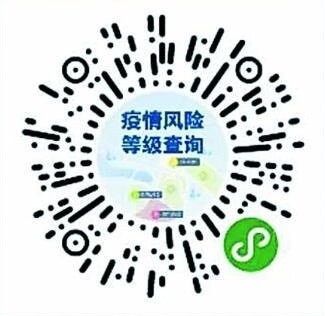 通信大数据行程卡可通过本人微信搜索“通信行程卡”小程序查询，也可通过扫描微信小程序二维码查询，二维码见下图。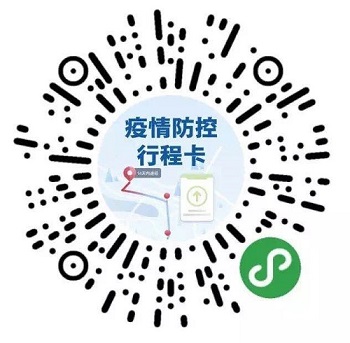 贵州健康码可通过本人微信搜索 “贵州健康码”小程序查询，也可通过微信扫描二维码查询，二维码见下图。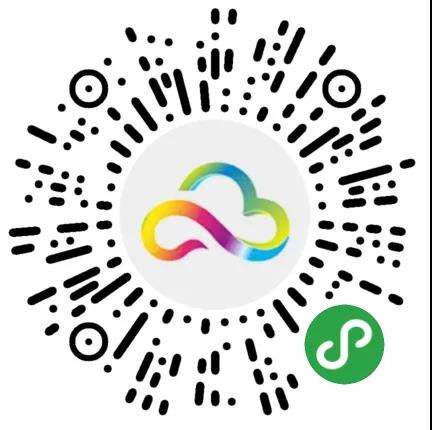 